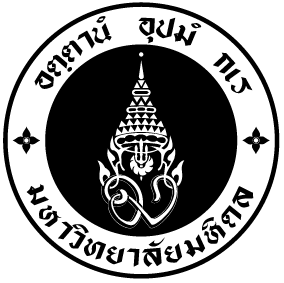 แบบประเมินผลการปฏิบัติงาน ตำแหน่งประเภทสายวิชาการมหาวิทยาลัยมหิดลส่วนที่ 1  ข้อมูลส่วนบุคคลชื่อ	....................................................................................			ตำแหน่ง		.......................................................................	สังกัดภาควิชา	.......................................................				คณะ / เทียบเท่า	.......................................................................	ช่วงเวลาการประเมินครั้งที่ 1 ( 1 ก.ค. 25........   – 31 ธ.ค. 25.........)			ครั้งที่ 2   ( 1 ม.ค. 25......... – 30 มิ.ย. 25............)ผู้ประเมิน (ผู้บังคับบัญชาชั้นต้น)	.....................................................................ส่วนที่ 2	การประเมินผลงาน (Performance) :  ให้ผู้บังคับบัญชาชั้นต้นเป็นผู้ประเมินผลการปฏิบัติงานตามข้อตกลงการปฏิบัติงานที่กำหนดร่วมกันล่วงหน้า โดยพิจารณาตามข้อมูลตัวชี้วัดที่กำหนดไว้* วิธีคิดคะแนนประเมินผล1.  คะแนนประเมินในแต่ละข้อคูณน้ำหนักของตัวชี้วัดในข้อนั้น2.  รวมคะแนนประเมินทั้งหมดที่คำนวณแล้วทุกข้อ3.  เทียบบัญญัติไตรยางศ์คะแนนประเมินรวมตามร้อยละที่กำหนดกำหนดเกณฑ์มาตรฐานในการให้คะแนนตามตัวชี้วัดที่กำหนดไว้ เพื่อจะได้ใช้เป็นเกณฑ์มาตรฐานในการให้คะแนนแผนในการดำเนินการแต่ละไตรมาส3.3 ผลรวมคะแนนการประเมินผลการปฏิบัติงานความเห็นของคณะกรรมการประเมินฯ  							………………………………………………………………………………………………………………………………………………………………………………………………………………………………………………………………………………………………………………………………………………………………………………………………	………………………………………………………………………………………………………………………………………………………………………………………………	………………………………………………………………………………………………………………………………………………………………………………………………									ลงชื่อ  .......................................................................				ลงชื่อ  .....................................................................                   (					       )				        (                                                       )				        วันที่    ................./ ................./...................		                              วันที่    ................./ ................./................... 	ลงชื่อ  .......................................................................				ลงชื่อ  .....................................................................                   (					       )				        (                                                       )				        วันที่    ................./ ................./...................		                              วันที่    ................./ ................./................... 			การแจ้งการประเมินผลการปฏิบัติงานขั้นสุดท้าย (โดยคณะกรรมการประเมินฯ)     รับทราบผลการประเมิน  			ความคิดเห็น.........................................................................................................................................................................  .................................................................................................................................................................................................................................................................................          .................................................................................................................................................................................................................................................................................           .................................................................................................................................................................................................................................................................................						ลงชื่อ  ..................................................................    ผู้รับการประเมิน                                                                                          (					       )							วันที่    ...................../..................../......................ข้อตกลงการปฏิบัติงานร้อยละ(น้ำหนัก)ตัวชี้วัดความสำเร็จของงานตัวชี้วัดความสำเร็จของงานตัวชี้วัดความสำเร็จของงานตัวชี้วัดความสำเร็จของงานตัวชี้วัดความสำเร็จของงานผลการประเมินผลการประเมินผลการประเมินผลการประเมินผลการประเมินคะแนนXค่าน้ำหนักข้อตกลงการปฏิบัติงานร้อยละ(น้ำหนัก)ปริมาณคุณภาพเวลาความคุ้มค่าความพึงพอใจA(10-9)B(8-7)C(6-5)D(4-3)E(2-0)คะแนนXค่าน้ำหนัก1.  งานด้านยุทธศาสตร์  1.1 งานยุทธศาสตร์/งานประจำ ภาระงานขั้นต่ำ  1.2 งานมอบหมายพิเศษ /งานส่วนรวม(ร้อยละ 60)ร้อยละ 55ร้อยละ 52.  งานพัฒนาผลักดัน (ด้านการเรียนการสอน /ด้านวิจัย /ด้านบริการวิชาการ) 2.1 AUNQA / CLO 2.2 การจัดทำประมวลรายวิชา มคอ 3-6 และการส่งเกรดตรงเวลา2.3งานผลักดัน (ให้เลือก 1 ข้อ)(1) International publication(2) National publication& เอกสารประกอบการสอน/เอกสารคำสอน(3) National publication & ขอทุนวิจัย(4) ขอทุนวิจัย & บริการวิชาการ (เงิน/ชั่วโมง)(5) ทรัพย์สินทางปัญญา(6) เอกสารประกอบการสอน/เอกสารคำสอน & บริการวิชาการ(7) ตำรา/หนังสือ ตามเกณฑ์ขอตำแหน่งทางวิชาการ(ร้อยละ 20)ร้อยละ 5ร้อยละ 5ร้อยละ 10รวมคะแนนผลการประเมินผลการปฏิบัติงานเมื่อได้คิดค่าน้ำหนักแล้ว......80% ได้รวมคะแนนผลการประเมินผลการปฏิบัติงานเมื่อได้คิดค่าน้ำหนักแล้ว......80% ได้รวมคะแนนผลการประเมินผลการปฏิบัติงานเมื่อได้คิดค่าน้ำหนักแล้ว......80% ได้รวมคะแนนผลการประเมินผลการปฏิบัติงานเมื่อได้คิดค่าน้ำหนักแล้ว......80% ได้รวมคะแนนผลการประเมินผลการปฏิบัติงานเมื่อได้คิดค่าน้ำหนักแล้ว......80% ได้รวมคะแนนผลการประเมินผลการปฏิบัติงานเมื่อได้คิดค่าน้ำหนักแล้ว......80% ได้รวมคะแนนผลการประเมินผลการปฏิบัติงานเมื่อได้คิดค่าน้ำหนักแล้ว......80% ได้รวมคะแนนผลการประเมินผลการปฏิบัติงานเมื่อได้คิดค่าน้ำหนักแล้ว......80% ได้รวมคะแนนผลการประเมินผลการปฏิบัติงานเมื่อได้คิดค่าน้ำหนักแล้ว......80% ได้รวมคะแนนผลการประเมินผลการปฏิบัติงานเมื่อได้คิดค่าน้ำหนักแล้ว......80% ได้รวมคะแนนผลการประเมินผลการปฏิบัติงานเมื่อได้คิดค่าน้ำหนักแล้ว......80% ได้รวมคะแนนผลการประเมินผลการปฏิบัติงานเมื่อได้คิดค่าน้ำหนักแล้ว......80% ได้ตัวชี้วัดเกณฑ์มาตรฐานเกณฑ์มาตรฐานเกณฑ์มาตรฐานเกณฑ์มาตรฐานเกณฑ์มาตรฐานตัวชี้วัดสูงกว่ามาตรฐานมาก(10-9 คะแนน)สูงกว่ามาตรฐาน(8-7 คะแนน)มาตรฐาน(6-5 คะแนน)ต่ำกว่ามาตรฐาน(4-3 คะแนน)ต่ำกว่ามาตรฐานมาก(2-0 คะแนน)1.  งานด้านยุทธศาสตร์1.  งานด้านยุทธศาสตร์1.  งานด้านยุทธศาสตร์1.  งานด้านยุทธศาสตร์1.  งานด้านยุทธศาสตร์1.  งานด้านยุทธศาสตร์1.1 งานยุทธศาสตร์/’งานประจำมากกว่า 4036-4035-35.99 ช.ม.30 -34.99น้อยกว่า 301.2 งานมอบหมายพิเศษ /งานส่วนรวมทำงานที่ได้รับมอบหมายพิเศษหรืองานส่วนรวม 4 กิจกรรมทำงานที่ได้รับมอบหมายพิเศษหรืองานส่วนรวม 3 กิจกรรมทำงานที่ได้รับมอบหมายพิเศษหรืองานส่วนรวม 2 กิจกรรมทำงานที่ได้รับมอบหมายพิเศษหรืองานส่วนรวม 1 กิจกรรมไม่มี  2.  งานพัฒนาผลักดัน (ด้านการเรียนการสอน /ด้านวิจัย /ด้านบริการวิชาการ)  2.  งานพัฒนาผลักดัน (ด้านการเรียนการสอน /ด้านวิจัย /ด้านบริการวิชาการ)  2.  งานพัฒนาผลักดัน (ด้านการเรียนการสอน /ด้านวิจัย /ด้านบริการวิชาการ)  2.  งานพัฒนาผลักดัน (ด้านการเรียนการสอน /ด้านวิจัย /ด้านบริการวิชาการ)  2.  งานพัฒนาผลักดัน (ด้านการเรียนการสอน /ด้านวิจัย /ด้านบริการวิชาการ)  2.  งานพัฒนาผลักดัน (ด้านการเรียนการสอน /ด้านวิจัย /ด้านบริการวิชาการ)AUNQA/CLO/อบรมเช่น การเข้าร่วมอบรม AUN QA Overview การใช้รูบริกให้คะแนนรายงานในรายวิชาที่รับผิดชอบ การจัดการเรียนการสอนแบบ OBE การรับ feedback จาก stakeholder รวมถึงนักศึกษาในชั้นเรียนนำเอามาปรับปรุงการจัดการเรียนการสอน ต้องมีหลักฐานและได้รับการรับรองจากที่ประชุมสาขาดำเนินกิจกรรมที่เกี่ยวข้องกับ AUN QA อย่างน้อย 3 กิจกรรมดำเนินกิจกรรมที่เกี่ยวข้องกับ AUN QA อย่างน้อย 2 กิจกรรมดำเนินกิจกรรมที่เกี่ยวข้องกับ AUN QA อย่างน้อย 1 กิจกรรมมีการเข้าร่วมกิจกรรมเกี่ยวกับ AUN QA แต่ไม่ได้ทำกิจกรรมเองไม่มีการร่วมกิจกรรมใดๆ   2) ส่งงานประมวลรายวิชา มคอ. 3-6 ใบคะแนนกลางภาค และเกรดตามกำหนดของงานการศึกษาครบถ้วนทันกำหนด 90 – 100 % ของวิชาที่รับผิดชอบส่งทันกำหนดไม่น้อยกว่า 70 – 80 %ของวิชาที่รับผิดชอบส่งทันกำหนดไม่ต่ำกว่า 50 – 60 %ของวิชาที่รับผิดชอบส่งทันกำหนดไม่ต่ำกว่า 30 – 40 %ของวิชาที่รับผิดชอบส่งทันกำหนดต่ำกว่า 30 %ของวิชาที่รับผิดชอบตามที่เลือกเช่นถ้าเลือก (3) National publication & ขอทุนวิจัย ให้ใช้ 2 รูบริกของ National Publication กับ ขอทุนวิจัย ตามที่เลือกเช่นถ้าเลือก (3) National publication & ขอทุนวิจัย ให้ใช้ 2 รูบริกของ National Publication กับ ขอทุนวิจัย ตามที่เลือกเช่นถ้าเลือก (3) National publication & ขอทุนวิจัย ให้ใช้ 2 รูบริกของ National Publication กับ ขอทุนวิจัย ตามที่เลือกเช่นถ้าเลือก (3) National publication & ขอทุนวิจัย ให้ใช้ 2 รูบริกของ National Publication กับ ขอทุนวิจัย ตามที่เลือกเช่นถ้าเลือก (3) National publication & ขอทุนวิจัย ให้ใช้ 2 รูบริกของ National Publication กับ ขอทุนวิจัย ตามที่เลือกเช่นถ้าเลือก (3) National publication & ขอทุนวิจัย ให้ใช้ 2 รูบริกของ National Publication กับ ขอทุนวิจัย    1) International publicationได้รับการพิจารณาตีพิมพ์ผลงาน 1 ผลงาน (Published 1)อยู่ระหว่างการแก้ไขเพื่อการพิจารณาตอบรับ(Revised)อยู่ระหว่างการพิจาณาตอบรับ 1 ผลงาน(Submitted)อยู่ระหว่างการเขียนบทความ 1 ผลงาน(Manuscript: 50 – 60 %)ไม่มีผลงาน    2) National publicationได้รับการพิจารณาตีพิมพ์ผลงาน 1 ผลงาน (Published 1)อยู่ระหว่างการแก้ไขเพื่อการพิจารณาตอบรับ(Revised)อยู่ระหว่างการพิจาณาตอบรับ 1 ผลงาน(Submitted)อยู่ระหว่างการเขียนบทความ 1 ผลงาน(Manuscript: 50 – 60 %)ไม่มีผลงาน    3) ขอทุนวิจัย (เป็นหัวหน้าโครงการ)มีโครงร่างงานวิจัยที่ได้รับการสนับสนุนทุน 1 โครงร่างอยู่ระหว่างการแก้ไขเพื่อพิจารณาตอบรับทุนมีโครงร่างวิจัยเพื่อขอทุนอยู่ระหว่างการเขียนโครงร่างไม่มีผลงาน    4) ทรัพย์สินทางปัญญาอยู่ระหว่างการพิจารณาคำขอทรัพย์สินทางปัญญาอยู่ระหว่างการทำเอกสารคำขอทรัพย์สินทางปัญญามีการแสดงผลงานที่จะยื่นขอทรัพย์สินทางปัญญาเข้าอบรมเกี่ยวกับการยื่นทรัพย์สินทางปัญญาไม่มีผลงาน    5) เอกสารประกอบการสอน/คำสอนตามเกณฑ์ขอตำแหน่งทางวิชาการสอบสอนเสร็จยื่นเอกสารต่างๆ เพื่อการสอบสอนเอกสารสำหรับการขอตำแหน่งทางวิชาการสมบูรณ์มีร่างเอกสารสำหรับการขอตำแหน่งทางวิชาการไม่ต่ำกว่า 50 %ไม่มีผลงาน    6) ตำรา/หนังสือ ตามเกณฑ์ขอตำแหน่งทางวิชาการ1 เล่ม / Chapterอยู่ระหว่างการตีพิมพ์มีเล่มสมบูรณ์พร้อมตีพิมพ์มีร่างตำรา / หนังสือไม่ต่ำกว่า 50 %ไม่มีผลงาน    7) บริการวิชาการเป็นหัวหน้าโครงการมากกว่า 1 โครงการเป็นหัวหน้าโครงการ 1 โครงการร่วมโครงการมากกว่า 1 โครงการร่วมโครงการ 1 โครงการไม่เข้าร่วมโครงการข้อตกลงการปฏิบัติงานตัวชี้วัด/เป้าหมายความก้าวหน้าและแผนการดำเนินการแต่ละไตรมาสความก้าวหน้าและแผนการดำเนินการแต่ละไตรมาสความก้าวหน้าและแผนการดำเนินการแต่ละไตรมาสความก้าวหน้าและแผนการดำเนินการแต่ละไตรมาสข้อตกลงการปฏิบัติงานตัวชี้วัด/เป้าหมายไตรมาศ 1ก.ค. 61 – ก.ย. 61ไตรมาศ 2ต.ค. 61 – ธ.ค. 61ไตรมาศ 3ม.ค. 62 – มี.ค. 62ไตรมาศ 4เม.ย. 62 – มิ.ย. 621.1 1.2 1.3 1.4 1.5 แบบประเมินสมรรถนะหลัก (Core Competency)แบบประเมินสมรรถนะหลัก (Core Competency)แบบประเมินสมรรถนะหลัก (Core Competency)แบบประเมินสมรรถนะหลัก (Core Competency)แบบประเมินสมรรถนะหลัก (Core Competency)แบบประเมินสมรรถนะหลัก (Core Competency)แบบประเมินสมรรถนะหลัก (Core Competency)แบบประเมินสมรรถนะหลัก (Core Competency)แบบประเมินสมรรถนะหลัก (Core Competency)แบบประเมินสมรรถนะหลัก (Core Competency)แบบประเมินสมรรถนะหลัก (Core Competency)แบบประเมินสมรรถนะหลัก (Core Competency)แบบประเมินสมรรถนะหลัก (Core Competency)คำแนะนำ กรุณาตอบคำถามแต่ละข้อโดยพิจารณาว่า บุคคลที่ท่านประเมิน ได้แสดงพฤติกรรมที่ระบุไว้บ่อยครั้งเพียงใดคำแนะนำ กรุณาตอบคำถามแต่ละข้อโดยพิจารณาว่า บุคคลที่ท่านประเมิน ได้แสดงพฤติกรรมที่ระบุไว้บ่อยครั้งเพียงใดคำแนะนำ กรุณาตอบคำถามแต่ละข้อโดยพิจารณาว่า บุคคลที่ท่านประเมิน ได้แสดงพฤติกรรมที่ระบุไว้บ่อยครั้งเพียงใดคำแนะนำ กรุณาตอบคำถามแต่ละข้อโดยพิจารณาว่า บุคคลที่ท่านประเมิน ได้แสดงพฤติกรรมที่ระบุไว้บ่อยครั้งเพียงใดคำแนะนำ กรุณาตอบคำถามแต่ละข้อโดยพิจารณาว่า บุคคลที่ท่านประเมิน ได้แสดงพฤติกรรมที่ระบุไว้บ่อยครั้งเพียงใดคำแนะนำ กรุณาตอบคำถามแต่ละข้อโดยพิจารณาว่า บุคคลที่ท่านประเมิน ได้แสดงพฤติกรรมที่ระบุไว้บ่อยครั้งเพียงใดคำแนะนำ กรุณาตอบคำถามแต่ละข้อโดยพิจารณาว่า บุคคลที่ท่านประเมิน ได้แสดงพฤติกรรมที่ระบุไว้บ่อยครั้งเพียงใดคำแนะนำ กรุณาตอบคำถามแต่ละข้อโดยพิจารณาว่า บุคคลที่ท่านประเมิน ได้แสดงพฤติกรรมที่ระบุไว้บ่อยครั้งเพียงใดคำแนะนำ กรุณาตอบคำถามแต่ละข้อโดยพิจารณาว่า บุคคลที่ท่านประเมิน ได้แสดงพฤติกรรมที่ระบุไว้บ่อยครั้งเพียงใดคำแนะนำ กรุณาตอบคำถามแต่ละข้อโดยพิจารณาว่า บุคคลที่ท่านประเมิน ได้แสดงพฤติกรรมที่ระบุไว้บ่อยครั้งเพียงใดคำแนะนำ กรุณาตอบคำถามแต่ละข้อโดยพิจารณาว่า บุคคลที่ท่านประเมิน ได้แสดงพฤติกรรมที่ระบุไว้บ่อยครั้งเพียงใดคำแนะนำ กรุณาตอบคำถามแต่ละข้อโดยพิจารณาว่า บุคคลที่ท่านประเมิน ได้แสดงพฤติกรรมที่ระบุไว้บ่อยครั้งเพียงใดคำแนะนำ กรุณาตอบคำถามแต่ละข้อโดยพิจารณาว่า บุคคลที่ท่านประเมิน ได้แสดงพฤติกรรมที่ระบุไว้บ่อยครั้งเพียงใดสมรรถนะหลัก (Core Competency)ไม่เคย/แทบจะไม่เคยแสดง 0-30%ไม่เคย/แทบจะไม่เคยแสดง 0-30%ไม่เคย/แทบจะไม่เคยแสดง 0-30%แสดงเป็นบางครั้ง31-60%แสดงเป็นบางครั้ง31-60%แสดงเป็นบางครั้ง31-60%แสดงบ่อยครั้ง/เกือบสม่ำเสมอ 61-80%แสดงบ่อยครั้ง/เกือบสม่ำเสมอ 61-80%แสดงบ่อยครั้ง/เกือบสม่ำเสมอ 61-80%แสดงแทบทุกครั้ง/สม่ำเสมอ 81-100%แสดงแทบทุกครั้ง/สม่ำเสมอ 81-100%คะแนน 100สมรรถนะหลัก (Core Competency)0123456789101.รู้แจ้ง รู้จริง สมเหตุ สมผล ( Mastery ) มีสติ ควบคุมอารมณ์และการแสดงออกของตนเองได้ มีความกระตือรือร้น ทำงานได้อย่างมีประสิทธิภาพ ประสิทธิผล เป็นระบบ มีหลักการ มีเหตุมีผล รักการเรียนรู้ ศึกษาหาความรู้เพื่อพัฒนาตนเองและปรับปรุงการทำงานอย่างต่อเนื่อง1.รู้แจ้ง รู้จริง สมเหตุ สมผล ( Mastery ) มีสติ ควบคุมอารมณ์และการแสดงออกของตนเองได้ มีความกระตือรือร้น ทำงานได้อย่างมีประสิทธิภาพ ประสิทธิผล เป็นระบบ มีหลักการ มีเหตุมีผล รักการเรียนรู้ ศึกษาหาความรู้เพื่อพัฒนาตนเองและปรับปรุงการทำงานอย่างต่อเนื่อง1.รู้แจ้ง รู้จริง สมเหตุ สมผล ( Mastery ) มีสติ ควบคุมอารมณ์และการแสดงออกของตนเองได้ มีความกระตือรือร้น ทำงานได้อย่างมีประสิทธิภาพ ประสิทธิผล เป็นระบบ มีหลักการ มีเหตุมีผล รักการเรียนรู้ ศึกษาหาความรู้เพื่อพัฒนาตนเองและปรับปรุงการทำงานอย่างต่อเนื่อง1.รู้แจ้ง รู้จริง สมเหตุ สมผล ( Mastery ) มีสติ ควบคุมอารมณ์และการแสดงออกของตนเองได้ มีความกระตือรือร้น ทำงานได้อย่างมีประสิทธิภาพ ประสิทธิผล เป็นระบบ มีหลักการ มีเหตุมีผล รักการเรียนรู้ ศึกษาหาความรู้เพื่อพัฒนาตนเองและปรับปรุงการทำงานอย่างต่อเนื่อง1.รู้แจ้ง รู้จริง สมเหตุ สมผล ( Mastery ) มีสติ ควบคุมอารมณ์และการแสดงออกของตนเองได้ มีความกระตือรือร้น ทำงานได้อย่างมีประสิทธิภาพ ประสิทธิผล เป็นระบบ มีหลักการ มีเหตุมีผล รักการเรียนรู้ ศึกษาหาความรู้เพื่อพัฒนาตนเองและปรับปรุงการทำงานอย่างต่อเนื่อง1.รู้แจ้ง รู้จริง สมเหตุ สมผล ( Mastery ) มีสติ ควบคุมอารมณ์และการแสดงออกของตนเองได้ มีความกระตือรือร้น ทำงานได้อย่างมีประสิทธิภาพ ประสิทธิผล เป็นระบบ มีหลักการ มีเหตุมีผล รักการเรียนรู้ ศึกษาหาความรู้เพื่อพัฒนาตนเองและปรับปรุงการทำงานอย่างต่อเนื่อง1.รู้แจ้ง รู้จริง สมเหตุ สมผล ( Mastery ) มีสติ ควบคุมอารมณ์และการแสดงออกของตนเองได้ มีความกระตือรือร้น ทำงานได้อย่างมีประสิทธิภาพ ประสิทธิผล เป็นระบบ มีหลักการ มีเหตุมีผล รักการเรียนรู้ ศึกษาหาความรู้เพื่อพัฒนาตนเองและปรับปรุงการทำงานอย่างต่อเนื่อง1.รู้แจ้ง รู้จริง สมเหตุ สมผล ( Mastery ) มีสติ ควบคุมอารมณ์และการแสดงออกของตนเองได้ มีความกระตือรือร้น ทำงานได้อย่างมีประสิทธิภาพ ประสิทธิผล เป็นระบบ มีหลักการ มีเหตุมีผล รักการเรียนรู้ ศึกษาหาความรู้เพื่อพัฒนาตนเองและปรับปรุงการทำงานอย่างต่อเนื่อง1.รู้แจ้ง รู้จริง สมเหตุ สมผล ( Mastery ) มีสติ ควบคุมอารมณ์และการแสดงออกของตนเองได้ มีความกระตือรือร้น ทำงานได้อย่างมีประสิทธิภาพ ประสิทธิผล เป็นระบบ มีหลักการ มีเหตุมีผล รักการเรียนรู้ ศึกษาหาความรู้เพื่อพัฒนาตนเองและปรับปรุงการทำงานอย่างต่อเนื่อง1.รู้แจ้ง รู้จริง สมเหตุ สมผล ( Mastery ) มีสติ ควบคุมอารมณ์และการแสดงออกของตนเองได้ มีความกระตือรือร้น ทำงานได้อย่างมีประสิทธิภาพ ประสิทธิผล เป็นระบบ มีหลักการ มีเหตุมีผล รักการเรียนรู้ ศึกษาหาความรู้เพื่อพัฒนาตนเองและปรับปรุงการทำงานอย่างต่อเนื่อง1.รู้แจ้ง รู้จริง สมเหตุ สมผล ( Mastery ) มีสติ ควบคุมอารมณ์และการแสดงออกของตนเองได้ มีความกระตือรือร้น ทำงานได้อย่างมีประสิทธิภาพ ประสิทธิผล เป็นระบบ มีหลักการ มีเหตุมีผล รักการเรียนรู้ ศึกษาหาความรู้เพื่อพัฒนาตนเองและปรับปรุงการทำงานอย่างต่อเนื่อง1.รู้แจ้ง รู้จริง สมเหตุ สมผล ( Mastery ) มีสติ ควบคุมอารมณ์และการแสดงออกของตนเองได้ มีความกระตือรือร้น ทำงานได้อย่างมีประสิทธิภาพ ประสิทธิผล เป็นระบบ มีหลักการ มีเหตุมีผล รักการเรียนรู้ ศึกษาหาความรู้เพื่อพัฒนาตนเองและปรับปรุงการทำงานอย่างต่อเนื่อง1.รู้แจ้ง รู้จริง สมเหตุ สมผล ( Mastery ) มีสติ ควบคุมอารมณ์และการแสดงออกของตนเองได้ มีความกระตือรือร้น ทำงานได้อย่างมีประสิทธิภาพ ประสิทธิผล เป็นระบบ มีหลักการ มีเหตุมีผล รักการเรียนรู้ ศึกษาหาความรู้เพื่อพัฒนาตนเองและปรับปรุงการทำงานอย่างต่อเนื่อง   1.  Self-directed = มีสติ ควบคุมอารมณ์และการแสดงออกของตนเองได้เมื่ออยู่ภายใต้ความขัดแย้งหรือความกดดัน   2. Agility = มีความกระตือรือร้น ว่องไว กระฉับกระเฉงในการทำงานอย่างมีประสิทธิภาพ   3. System  Perspective = สามารถอธิบายกระบวนการทำงานของตนเองได้อย่างเป็นระบบ   4.  Personal  Learning = ใฝ่หาความรู้เพื่อพัฒนางานของตนเองอย่างสม่ำเสมอ2.มุ่งผลเพื่อผู้อื่น (Altruism) มีความเสียสละ อุทิศตัวเพื่อส่วนรวม ปกป้องชื่อเสียงของมหาวิทยาลัย และสถาบันฯ รวมถึงไม่ทำลายชื่อเสียงของมหาวิทยาลัย มีความรับผิดชอบต่อสังคมและส่วนรวม ให้บริการผู้ใช้บริการ ได้อย่างมีประสิทธิภาพและบรรลุเป้าหมายในระยะเวลาที่เหมาะสม ดำเนินการให้อย่างรวดเร็ว ให้บริการด้วยความเต็มใจ2.มุ่งผลเพื่อผู้อื่น (Altruism) มีความเสียสละ อุทิศตัวเพื่อส่วนรวม ปกป้องชื่อเสียงของมหาวิทยาลัย และสถาบันฯ รวมถึงไม่ทำลายชื่อเสียงของมหาวิทยาลัย มีความรับผิดชอบต่อสังคมและส่วนรวม ให้บริการผู้ใช้บริการ ได้อย่างมีประสิทธิภาพและบรรลุเป้าหมายในระยะเวลาที่เหมาะสม ดำเนินการให้อย่างรวดเร็ว ให้บริการด้วยความเต็มใจ2.มุ่งผลเพื่อผู้อื่น (Altruism) มีความเสียสละ อุทิศตัวเพื่อส่วนรวม ปกป้องชื่อเสียงของมหาวิทยาลัย และสถาบันฯ รวมถึงไม่ทำลายชื่อเสียงของมหาวิทยาลัย มีความรับผิดชอบต่อสังคมและส่วนรวม ให้บริการผู้ใช้บริการ ได้อย่างมีประสิทธิภาพและบรรลุเป้าหมายในระยะเวลาที่เหมาะสม ดำเนินการให้อย่างรวดเร็ว ให้บริการด้วยความเต็มใจ2.มุ่งผลเพื่อผู้อื่น (Altruism) มีความเสียสละ อุทิศตัวเพื่อส่วนรวม ปกป้องชื่อเสียงของมหาวิทยาลัย และสถาบันฯ รวมถึงไม่ทำลายชื่อเสียงของมหาวิทยาลัย มีความรับผิดชอบต่อสังคมและส่วนรวม ให้บริการผู้ใช้บริการ ได้อย่างมีประสิทธิภาพและบรรลุเป้าหมายในระยะเวลาที่เหมาะสม ดำเนินการให้อย่างรวดเร็ว ให้บริการด้วยความเต็มใจ2.มุ่งผลเพื่อผู้อื่น (Altruism) มีความเสียสละ อุทิศตัวเพื่อส่วนรวม ปกป้องชื่อเสียงของมหาวิทยาลัย และสถาบันฯ รวมถึงไม่ทำลายชื่อเสียงของมหาวิทยาลัย มีความรับผิดชอบต่อสังคมและส่วนรวม ให้บริการผู้ใช้บริการ ได้อย่างมีประสิทธิภาพและบรรลุเป้าหมายในระยะเวลาที่เหมาะสม ดำเนินการให้อย่างรวดเร็ว ให้บริการด้วยความเต็มใจ2.มุ่งผลเพื่อผู้อื่น (Altruism) มีความเสียสละ อุทิศตัวเพื่อส่วนรวม ปกป้องชื่อเสียงของมหาวิทยาลัย และสถาบันฯ รวมถึงไม่ทำลายชื่อเสียงของมหาวิทยาลัย มีความรับผิดชอบต่อสังคมและส่วนรวม ให้บริการผู้ใช้บริการ ได้อย่างมีประสิทธิภาพและบรรลุเป้าหมายในระยะเวลาที่เหมาะสม ดำเนินการให้อย่างรวดเร็ว ให้บริการด้วยความเต็มใจ2.มุ่งผลเพื่อผู้อื่น (Altruism) มีความเสียสละ อุทิศตัวเพื่อส่วนรวม ปกป้องชื่อเสียงของมหาวิทยาลัย และสถาบันฯ รวมถึงไม่ทำลายชื่อเสียงของมหาวิทยาลัย มีความรับผิดชอบต่อสังคมและส่วนรวม ให้บริการผู้ใช้บริการ ได้อย่างมีประสิทธิภาพและบรรลุเป้าหมายในระยะเวลาที่เหมาะสม ดำเนินการให้อย่างรวดเร็ว ให้บริการด้วยความเต็มใจ2.มุ่งผลเพื่อผู้อื่น (Altruism) มีความเสียสละ อุทิศตัวเพื่อส่วนรวม ปกป้องชื่อเสียงของมหาวิทยาลัย และสถาบันฯ รวมถึงไม่ทำลายชื่อเสียงของมหาวิทยาลัย มีความรับผิดชอบต่อสังคมและส่วนรวม ให้บริการผู้ใช้บริการ ได้อย่างมีประสิทธิภาพและบรรลุเป้าหมายในระยะเวลาที่เหมาะสม ดำเนินการให้อย่างรวดเร็ว ให้บริการด้วยความเต็มใจ2.มุ่งผลเพื่อผู้อื่น (Altruism) มีความเสียสละ อุทิศตัวเพื่อส่วนรวม ปกป้องชื่อเสียงของมหาวิทยาลัย และสถาบันฯ รวมถึงไม่ทำลายชื่อเสียงของมหาวิทยาลัย มีความรับผิดชอบต่อสังคมและส่วนรวม ให้บริการผู้ใช้บริการ ได้อย่างมีประสิทธิภาพและบรรลุเป้าหมายในระยะเวลาที่เหมาะสม ดำเนินการให้อย่างรวดเร็ว ให้บริการด้วยความเต็มใจ2.มุ่งผลเพื่อผู้อื่น (Altruism) มีความเสียสละ อุทิศตัวเพื่อส่วนรวม ปกป้องชื่อเสียงของมหาวิทยาลัย และสถาบันฯ รวมถึงไม่ทำลายชื่อเสียงของมหาวิทยาลัย มีความรับผิดชอบต่อสังคมและส่วนรวม ให้บริการผู้ใช้บริการ ได้อย่างมีประสิทธิภาพและบรรลุเป้าหมายในระยะเวลาที่เหมาะสม ดำเนินการให้อย่างรวดเร็ว ให้บริการด้วยความเต็มใจ2.มุ่งผลเพื่อผู้อื่น (Altruism) มีความเสียสละ อุทิศตัวเพื่อส่วนรวม ปกป้องชื่อเสียงของมหาวิทยาลัย และสถาบันฯ รวมถึงไม่ทำลายชื่อเสียงของมหาวิทยาลัย มีความรับผิดชอบต่อสังคมและส่วนรวม ให้บริการผู้ใช้บริการ ได้อย่างมีประสิทธิภาพและบรรลุเป้าหมายในระยะเวลาที่เหมาะสม ดำเนินการให้อย่างรวดเร็ว ให้บริการด้วยความเต็มใจ2.มุ่งผลเพื่อผู้อื่น (Altruism) มีความเสียสละ อุทิศตัวเพื่อส่วนรวม ปกป้องชื่อเสียงของมหาวิทยาลัย และสถาบันฯ รวมถึงไม่ทำลายชื่อเสียงของมหาวิทยาลัย มีความรับผิดชอบต่อสังคมและส่วนรวม ให้บริการผู้ใช้บริการ ได้อย่างมีประสิทธิภาพและบรรลุเป้าหมายในระยะเวลาที่เหมาะสม ดำเนินการให้อย่างรวดเร็ว ให้บริการด้วยความเต็มใจ2.มุ่งผลเพื่อผู้อื่น (Altruism) มีความเสียสละ อุทิศตัวเพื่อส่วนรวม ปกป้องชื่อเสียงของมหาวิทยาลัย และสถาบันฯ รวมถึงไม่ทำลายชื่อเสียงของมหาวิทยาลัย มีความรับผิดชอบต่อสังคมและส่วนรวม ให้บริการผู้ใช้บริการ ได้อย่างมีประสิทธิภาพและบรรลุเป้าหมายในระยะเวลาที่เหมาะสม ดำเนินการให้อย่างรวดเร็ว ให้บริการด้วยความเต็มใจ   1. Organization First = ปกป้องภาพลักษณ์และชื่อเสียงของมหาวิทยาลัยมหิดล โดยมุ่งประโยชน์ของส่วนรวมเป็นสำคัญฯ แม้อาจต้องใช้เวลาและความสุขส่วนตัวเพื่อปฏิบัติงานให้สำเร็จ   2. Customer-Focused Driven = ใส่ใจความต้องการของผู้รับบริการ และให้บริการ/ให้ความช่วยเหลือด้วยความสุภาพ เต็มใจ รวดเร็ว และเสมอภาค   3. Societal Responsibility = ดูแลรักษาทรัพยากรและผลประโยชน์ของหน่วยงานและใช้อย่างคุ้มค่าเสมือนประโยชน์ของตน3. กลมกลืมกับสรรพสิ่ง (Harmony) ให้เกียรติผู้อื่น ทั้งเพื่อนร่วมงาน ผู้ใต้บังคับบัญชา หรือผู้มาติดต่อ อย่างไม่มีอคติ รับฟังความคิดเห็นของผู้อื่น ใจกว้าง ยืดหยุ่น ประนีประนอมในบางโอกาส (แต่ยังคงหลักการ และเหตุผลสำคัญไว้) ส่งเสริมความสามัคคีในหมู่คณะ และลดความขัดแย้ง สามารถทำงานบนความแตกต่างได้ โดยไม่เกิดความแตกแยก มีความจริงใจ และใส่ใจความรู้สึกของผู้อื่น ให้ความร่วมมือ ช่วยเหลือผู้อื่นตามความเหมาะสม และใช้พลังของความแตกต่างมาพัฒนางาน หรือแก้ปัญหาใหญ่ๆ ได้3. กลมกลืมกับสรรพสิ่ง (Harmony) ให้เกียรติผู้อื่น ทั้งเพื่อนร่วมงาน ผู้ใต้บังคับบัญชา หรือผู้มาติดต่อ อย่างไม่มีอคติ รับฟังความคิดเห็นของผู้อื่น ใจกว้าง ยืดหยุ่น ประนีประนอมในบางโอกาส (แต่ยังคงหลักการ และเหตุผลสำคัญไว้) ส่งเสริมความสามัคคีในหมู่คณะ และลดความขัดแย้ง สามารถทำงานบนความแตกต่างได้ โดยไม่เกิดความแตกแยก มีความจริงใจ และใส่ใจความรู้สึกของผู้อื่น ให้ความร่วมมือ ช่วยเหลือผู้อื่นตามความเหมาะสม และใช้พลังของความแตกต่างมาพัฒนางาน หรือแก้ปัญหาใหญ่ๆ ได้3. กลมกลืมกับสรรพสิ่ง (Harmony) ให้เกียรติผู้อื่น ทั้งเพื่อนร่วมงาน ผู้ใต้บังคับบัญชา หรือผู้มาติดต่อ อย่างไม่มีอคติ รับฟังความคิดเห็นของผู้อื่น ใจกว้าง ยืดหยุ่น ประนีประนอมในบางโอกาส (แต่ยังคงหลักการ และเหตุผลสำคัญไว้) ส่งเสริมความสามัคคีในหมู่คณะ และลดความขัดแย้ง สามารถทำงานบนความแตกต่างได้ โดยไม่เกิดความแตกแยก มีความจริงใจ และใส่ใจความรู้สึกของผู้อื่น ให้ความร่วมมือ ช่วยเหลือผู้อื่นตามความเหมาะสม และใช้พลังของความแตกต่างมาพัฒนางาน หรือแก้ปัญหาใหญ่ๆ ได้3. กลมกลืมกับสรรพสิ่ง (Harmony) ให้เกียรติผู้อื่น ทั้งเพื่อนร่วมงาน ผู้ใต้บังคับบัญชา หรือผู้มาติดต่อ อย่างไม่มีอคติ รับฟังความคิดเห็นของผู้อื่น ใจกว้าง ยืดหยุ่น ประนีประนอมในบางโอกาส (แต่ยังคงหลักการ และเหตุผลสำคัญไว้) ส่งเสริมความสามัคคีในหมู่คณะ และลดความขัดแย้ง สามารถทำงานบนความแตกต่างได้ โดยไม่เกิดความแตกแยก มีความจริงใจ และใส่ใจความรู้สึกของผู้อื่น ให้ความร่วมมือ ช่วยเหลือผู้อื่นตามความเหมาะสม และใช้พลังของความแตกต่างมาพัฒนางาน หรือแก้ปัญหาใหญ่ๆ ได้3. กลมกลืมกับสรรพสิ่ง (Harmony) ให้เกียรติผู้อื่น ทั้งเพื่อนร่วมงาน ผู้ใต้บังคับบัญชา หรือผู้มาติดต่อ อย่างไม่มีอคติ รับฟังความคิดเห็นของผู้อื่น ใจกว้าง ยืดหยุ่น ประนีประนอมในบางโอกาส (แต่ยังคงหลักการ และเหตุผลสำคัญไว้) ส่งเสริมความสามัคคีในหมู่คณะ และลดความขัดแย้ง สามารถทำงานบนความแตกต่างได้ โดยไม่เกิดความแตกแยก มีความจริงใจ และใส่ใจความรู้สึกของผู้อื่น ให้ความร่วมมือ ช่วยเหลือผู้อื่นตามความเหมาะสม และใช้พลังของความแตกต่างมาพัฒนางาน หรือแก้ปัญหาใหญ่ๆ ได้3. กลมกลืมกับสรรพสิ่ง (Harmony) ให้เกียรติผู้อื่น ทั้งเพื่อนร่วมงาน ผู้ใต้บังคับบัญชา หรือผู้มาติดต่อ อย่างไม่มีอคติ รับฟังความคิดเห็นของผู้อื่น ใจกว้าง ยืดหยุ่น ประนีประนอมในบางโอกาส (แต่ยังคงหลักการ และเหตุผลสำคัญไว้) ส่งเสริมความสามัคคีในหมู่คณะ และลดความขัดแย้ง สามารถทำงานบนความแตกต่างได้ โดยไม่เกิดความแตกแยก มีความจริงใจ และใส่ใจความรู้สึกของผู้อื่น ให้ความร่วมมือ ช่วยเหลือผู้อื่นตามความเหมาะสม และใช้พลังของความแตกต่างมาพัฒนางาน หรือแก้ปัญหาใหญ่ๆ ได้3. กลมกลืมกับสรรพสิ่ง (Harmony) ให้เกียรติผู้อื่น ทั้งเพื่อนร่วมงาน ผู้ใต้บังคับบัญชา หรือผู้มาติดต่อ อย่างไม่มีอคติ รับฟังความคิดเห็นของผู้อื่น ใจกว้าง ยืดหยุ่น ประนีประนอมในบางโอกาส (แต่ยังคงหลักการ และเหตุผลสำคัญไว้) ส่งเสริมความสามัคคีในหมู่คณะ และลดความขัดแย้ง สามารถทำงานบนความแตกต่างได้ โดยไม่เกิดความแตกแยก มีความจริงใจ และใส่ใจความรู้สึกของผู้อื่น ให้ความร่วมมือ ช่วยเหลือผู้อื่นตามความเหมาะสม และใช้พลังของความแตกต่างมาพัฒนางาน หรือแก้ปัญหาใหญ่ๆ ได้3. กลมกลืมกับสรรพสิ่ง (Harmony) ให้เกียรติผู้อื่น ทั้งเพื่อนร่วมงาน ผู้ใต้บังคับบัญชา หรือผู้มาติดต่อ อย่างไม่มีอคติ รับฟังความคิดเห็นของผู้อื่น ใจกว้าง ยืดหยุ่น ประนีประนอมในบางโอกาส (แต่ยังคงหลักการ และเหตุผลสำคัญไว้) ส่งเสริมความสามัคคีในหมู่คณะ และลดความขัดแย้ง สามารถทำงานบนความแตกต่างได้ โดยไม่เกิดความแตกแยก มีความจริงใจ และใส่ใจความรู้สึกของผู้อื่น ให้ความร่วมมือ ช่วยเหลือผู้อื่นตามความเหมาะสม และใช้พลังของความแตกต่างมาพัฒนางาน หรือแก้ปัญหาใหญ่ๆ ได้3. กลมกลืมกับสรรพสิ่ง (Harmony) ให้เกียรติผู้อื่น ทั้งเพื่อนร่วมงาน ผู้ใต้บังคับบัญชา หรือผู้มาติดต่อ อย่างไม่มีอคติ รับฟังความคิดเห็นของผู้อื่น ใจกว้าง ยืดหยุ่น ประนีประนอมในบางโอกาส (แต่ยังคงหลักการ และเหตุผลสำคัญไว้) ส่งเสริมความสามัคคีในหมู่คณะ และลดความขัดแย้ง สามารถทำงานบนความแตกต่างได้ โดยไม่เกิดความแตกแยก มีความจริงใจ และใส่ใจความรู้สึกของผู้อื่น ให้ความร่วมมือ ช่วยเหลือผู้อื่นตามความเหมาะสม และใช้พลังของความแตกต่างมาพัฒนางาน หรือแก้ปัญหาใหญ่ๆ ได้3. กลมกลืมกับสรรพสิ่ง (Harmony) ให้เกียรติผู้อื่น ทั้งเพื่อนร่วมงาน ผู้ใต้บังคับบัญชา หรือผู้มาติดต่อ อย่างไม่มีอคติ รับฟังความคิดเห็นของผู้อื่น ใจกว้าง ยืดหยุ่น ประนีประนอมในบางโอกาส (แต่ยังคงหลักการ และเหตุผลสำคัญไว้) ส่งเสริมความสามัคคีในหมู่คณะ และลดความขัดแย้ง สามารถทำงานบนความแตกต่างได้ โดยไม่เกิดความแตกแยก มีความจริงใจ และใส่ใจความรู้สึกของผู้อื่น ให้ความร่วมมือ ช่วยเหลือผู้อื่นตามความเหมาะสม และใช้พลังของความแตกต่างมาพัฒนางาน หรือแก้ปัญหาใหญ่ๆ ได้3. กลมกลืมกับสรรพสิ่ง (Harmony) ให้เกียรติผู้อื่น ทั้งเพื่อนร่วมงาน ผู้ใต้บังคับบัญชา หรือผู้มาติดต่อ อย่างไม่มีอคติ รับฟังความคิดเห็นของผู้อื่น ใจกว้าง ยืดหยุ่น ประนีประนอมในบางโอกาส (แต่ยังคงหลักการ และเหตุผลสำคัญไว้) ส่งเสริมความสามัคคีในหมู่คณะ และลดความขัดแย้ง สามารถทำงานบนความแตกต่างได้ โดยไม่เกิดความแตกแยก มีความจริงใจ และใส่ใจความรู้สึกของผู้อื่น ให้ความร่วมมือ ช่วยเหลือผู้อื่นตามความเหมาะสม และใช้พลังของความแตกต่างมาพัฒนางาน หรือแก้ปัญหาใหญ่ๆ ได้3. กลมกลืมกับสรรพสิ่ง (Harmony) ให้เกียรติผู้อื่น ทั้งเพื่อนร่วมงาน ผู้ใต้บังคับบัญชา หรือผู้มาติดต่อ อย่างไม่มีอคติ รับฟังความคิดเห็นของผู้อื่น ใจกว้าง ยืดหยุ่น ประนีประนอมในบางโอกาส (แต่ยังคงหลักการ และเหตุผลสำคัญไว้) ส่งเสริมความสามัคคีในหมู่คณะ และลดความขัดแย้ง สามารถทำงานบนความแตกต่างได้ โดยไม่เกิดความแตกแยก มีความจริงใจ และใส่ใจความรู้สึกของผู้อื่น ให้ความร่วมมือ ช่วยเหลือผู้อื่นตามความเหมาะสม และใช้พลังของความแตกต่างมาพัฒนางาน หรือแก้ปัญหาใหญ่ๆ ได้3. กลมกลืมกับสรรพสิ่ง (Harmony) ให้เกียรติผู้อื่น ทั้งเพื่อนร่วมงาน ผู้ใต้บังคับบัญชา หรือผู้มาติดต่อ อย่างไม่มีอคติ รับฟังความคิดเห็นของผู้อื่น ใจกว้าง ยืดหยุ่น ประนีประนอมในบางโอกาส (แต่ยังคงหลักการ และเหตุผลสำคัญไว้) ส่งเสริมความสามัคคีในหมู่คณะ และลดความขัดแย้ง สามารถทำงานบนความแตกต่างได้ โดยไม่เกิดความแตกแยก มีความจริงใจ และใส่ใจความรู้สึกของผู้อื่น ให้ความร่วมมือ ช่วยเหลือผู้อื่นตามความเหมาะสม และใช้พลังของความแตกต่างมาพัฒนางาน หรือแก้ปัญหาใหญ่ๆ ได้   1.Valuing Workforce Member = ให้เกียรติเพื่อนร่วมงาน เปิดใจรับฟังความคิดเห็นที่แตกต่างจากตนเองอย่างไม่มีอคติ   2. Empathy =  ใส่ใจความรู้สึกของผู้อื่น พยายามปรับปรุงพัฒนาความสัมพันธ์ระหว่างผู้ร่วมงาน โดยร่วมยินดีหรือให้กำลังใจ ยกย่อง ชมเชยรวมถึงแนะนำอย่างสร้างสรรค์จริงใจ   3. Unity = ให้ความช่วยเหลือเพื่อนร่วมงานด้วยความเต็มใจ ยืดหยุ่น ผ่อนปรนร่วมแก้ไขปัญหาอุปสรรคเพื่อทำให้ภารกิจสำเร็จลุล่วงไปด้วยดี   4. Synergy = สามารถทำงานร่วมกันบนความแตกต่าง (ความคิด เพศ วัย ความรู้ฯ) ส่งเสริมความสามัคคี ใช้พลังของความแตกต่างอย่างสร้างสรรค์เพื่อเอาชนะความท้าทายหรืออุปสรรค4. มั่นคงยิ่งในคุณธรรม (Integrity) ซื่อตรง ไม่หลอกลวงตนเองและผู้อื่น ทำได้อย่างที่พูด พยายามดำเนินการต่างๆ โดยใช้ข้อมูลจริง ลดการคาดคะเนจากความเชื่อเดิมลง มีคุณธรรมจริยธรรม และจรรยาบรรณแห่งวิชาชีพ ตั้งมั่นในความซื่อสัตย์ ถูกต้อง และโปร่งใส ไม่บิดเบือนเพื่อประโยชน์ของตนเองหรือผู้หนึ่งผู้ใด4. มั่นคงยิ่งในคุณธรรม (Integrity) ซื่อตรง ไม่หลอกลวงตนเองและผู้อื่น ทำได้อย่างที่พูด พยายามดำเนินการต่างๆ โดยใช้ข้อมูลจริง ลดการคาดคะเนจากความเชื่อเดิมลง มีคุณธรรมจริยธรรม และจรรยาบรรณแห่งวิชาชีพ ตั้งมั่นในความซื่อสัตย์ ถูกต้อง และโปร่งใส ไม่บิดเบือนเพื่อประโยชน์ของตนเองหรือผู้หนึ่งผู้ใด4. มั่นคงยิ่งในคุณธรรม (Integrity) ซื่อตรง ไม่หลอกลวงตนเองและผู้อื่น ทำได้อย่างที่พูด พยายามดำเนินการต่างๆ โดยใช้ข้อมูลจริง ลดการคาดคะเนจากความเชื่อเดิมลง มีคุณธรรมจริยธรรม และจรรยาบรรณแห่งวิชาชีพ ตั้งมั่นในความซื่อสัตย์ ถูกต้อง และโปร่งใส ไม่บิดเบือนเพื่อประโยชน์ของตนเองหรือผู้หนึ่งผู้ใด4. มั่นคงยิ่งในคุณธรรม (Integrity) ซื่อตรง ไม่หลอกลวงตนเองและผู้อื่น ทำได้อย่างที่พูด พยายามดำเนินการต่างๆ โดยใช้ข้อมูลจริง ลดการคาดคะเนจากความเชื่อเดิมลง มีคุณธรรมจริยธรรม และจรรยาบรรณแห่งวิชาชีพ ตั้งมั่นในความซื่อสัตย์ ถูกต้อง และโปร่งใส ไม่บิดเบือนเพื่อประโยชน์ของตนเองหรือผู้หนึ่งผู้ใด4. มั่นคงยิ่งในคุณธรรม (Integrity) ซื่อตรง ไม่หลอกลวงตนเองและผู้อื่น ทำได้อย่างที่พูด พยายามดำเนินการต่างๆ โดยใช้ข้อมูลจริง ลดการคาดคะเนจากความเชื่อเดิมลง มีคุณธรรมจริยธรรม และจรรยาบรรณแห่งวิชาชีพ ตั้งมั่นในความซื่อสัตย์ ถูกต้อง และโปร่งใส ไม่บิดเบือนเพื่อประโยชน์ของตนเองหรือผู้หนึ่งผู้ใด4. มั่นคงยิ่งในคุณธรรม (Integrity) ซื่อตรง ไม่หลอกลวงตนเองและผู้อื่น ทำได้อย่างที่พูด พยายามดำเนินการต่างๆ โดยใช้ข้อมูลจริง ลดการคาดคะเนจากความเชื่อเดิมลง มีคุณธรรมจริยธรรม และจรรยาบรรณแห่งวิชาชีพ ตั้งมั่นในความซื่อสัตย์ ถูกต้อง และโปร่งใส ไม่บิดเบือนเพื่อประโยชน์ของตนเองหรือผู้หนึ่งผู้ใด4. มั่นคงยิ่งในคุณธรรม (Integrity) ซื่อตรง ไม่หลอกลวงตนเองและผู้อื่น ทำได้อย่างที่พูด พยายามดำเนินการต่างๆ โดยใช้ข้อมูลจริง ลดการคาดคะเนจากความเชื่อเดิมลง มีคุณธรรมจริยธรรม และจรรยาบรรณแห่งวิชาชีพ ตั้งมั่นในความซื่อสัตย์ ถูกต้อง และโปร่งใส ไม่บิดเบือนเพื่อประโยชน์ของตนเองหรือผู้หนึ่งผู้ใด4. มั่นคงยิ่งในคุณธรรม (Integrity) ซื่อตรง ไม่หลอกลวงตนเองและผู้อื่น ทำได้อย่างที่พูด พยายามดำเนินการต่างๆ โดยใช้ข้อมูลจริง ลดการคาดคะเนจากความเชื่อเดิมลง มีคุณธรรมจริยธรรม และจรรยาบรรณแห่งวิชาชีพ ตั้งมั่นในความซื่อสัตย์ ถูกต้อง และโปร่งใส ไม่บิดเบือนเพื่อประโยชน์ของตนเองหรือผู้หนึ่งผู้ใด4. มั่นคงยิ่งในคุณธรรม (Integrity) ซื่อตรง ไม่หลอกลวงตนเองและผู้อื่น ทำได้อย่างที่พูด พยายามดำเนินการต่างๆ โดยใช้ข้อมูลจริง ลดการคาดคะเนจากความเชื่อเดิมลง มีคุณธรรมจริยธรรม และจรรยาบรรณแห่งวิชาชีพ ตั้งมั่นในความซื่อสัตย์ ถูกต้อง และโปร่งใส ไม่บิดเบือนเพื่อประโยชน์ของตนเองหรือผู้หนึ่งผู้ใด4. มั่นคงยิ่งในคุณธรรม (Integrity) ซื่อตรง ไม่หลอกลวงตนเองและผู้อื่น ทำได้อย่างที่พูด พยายามดำเนินการต่างๆ โดยใช้ข้อมูลจริง ลดการคาดคะเนจากความเชื่อเดิมลง มีคุณธรรมจริยธรรม และจรรยาบรรณแห่งวิชาชีพ ตั้งมั่นในความซื่อสัตย์ ถูกต้อง และโปร่งใส ไม่บิดเบือนเพื่อประโยชน์ของตนเองหรือผู้หนึ่งผู้ใด4. มั่นคงยิ่งในคุณธรรม (Integrity) ซื่อตรง ไม่หลอกลวงตนเองและผู้อื่น ทำได้อย่างที่พูด พยายามดำเนินการต่างๆ โดยใช้ข้อมูลจริง ลดการคาดคะเนจากความเชื่อเดิมลง มีคุณธรรมจริยธรรม และจรรยาบรรณแห่งวิชาชีพ ตั้งมั่นในความซื่อสัตย์ ถูกต้อง และโปร่งใส ไม่บิดเบือนเพื่อประโยชน์ของตนเองหรือผู้หนึ่งผู้ใด4. มั่นคงยิ่งในคุณธรรม (Integrity) ซื่อตรง ไม่หลอกลวงตนเองและผู้อื่น ทำได้อย่างที่พูด พยายามดำเนินการต่างๆ โดยใช้ข้อมูลจริง ลดการคาดคะเนจากความเชื่อเดิมลง มีคุณธรรมจริยธรรม และจรรยาบรรณแห่งวิชาชีพ ตั้งมั่นในความซื่อสัตย์ ถูกต้อง และโปร่งใส ไม่บิดเบือนเพื่อประโยชน์ของตนเองหรือผู้หนึ่งผู้ใด4. มั่นคงยิ่งในคุณธรรม (Integrity) ซื่อตรง ไม่หลอกลวงตนเองและผู้อื่น ทำได้อย่างที่พูด พยายามดำเนินการต่างๆ โดยใช้ข้อมูลจริง ลดการคาดคะเนจากความเชื่อเดิมลง มีคุณธรรมจริยธรรม และจรรยาบรรณแห่งวิชาชีพ ตั้งมั่นในความซื่อสัตย์ ถูกต้อง และโปร่งใส ไม่บิดเบือนเพื่อประโยชน์ของตนเองหรือผู้หนึ่งผู้ใด   1. Truthfulness = คิดไตร่ตรองก่อนพูด ทำตามคำพูด/ข้อตกลงที่ให้กับผู้อื่นอย่างเสมอต้นเสมอปลาย   2. Moral & Ethic  = ปฏิบัติตามระเบียบ ข้อบังคับ ประกาศ ข้อตกลงของหน่วยงาน/สถาบัน/มหาวิทยาลัย และกรอบของจรรยาบรรณแห่งวิชาชีพ ไม่บิดเบือนเพื่อประโยชน์ของตนเองหรือผู้หนึ่งผู้ใด   3. Management by Fact  =   รวบรวม ตรวจสอบความถูกต้องครบถ้วนของข้อมูล/ข้อเท็จจริง ก่อนคิดวิเคราะห์และลงมือดำเนินการ โดยหลีกเลี่ยงการคาดเดา ตีความไปเอง5. แน่วแน่ทำ กล้าตัดสินใจ (Determination) ทุ่มเททำงานที่ได้รับมอบหมายอย่างเต็มความสามารถ มีความรักและศรัทธาในงานและอาชีพ สามารถดำเนินงานให้เกิดความสำเร็จลุล่วงได้ตามเป้าหมาย มีการพัฒนากระบวนการทำงานหรือผลงาน เพื่อเสริมสร้างคุณค่าเพิ่มจากเป้าหมาย มีความตั้งใจ มานะ อดทน ขยันขันแข็งในการทำงาน ไม่ย่อท้อต่ออุปสรรคในการทำงาน5. แน่วแน่ทำ กล้าตัดสินใจ (Determination) ทุ่มเททำงานที่ได้รับมอบหมายอย่างเต็มความสามารถ มีความรักและศรัทธาในงานและอาชีพ สามารถดำเนินงานให้เกิดความสำเร็จลุล่วงได้ตามเป้าหมาย มีการพัฒนากระบวนการทำงานหรือผลงาน เพื่อเสริมสร้างคุณค่าเพิ่มจากเป้าหมาย มีความตั้งใจ มานะ อดทน ขยันขันแข็งในการทำงาน ไม่ย่อท้อต่ออุปสรรคในการทำงาน5. แน่วแน่ทำ กล้าตัดสินใจ (Determination) ทุ่มเททำงานที่ได้รับมอบหมายอย่างเต็มความสามารถ มีความรักและศรัทธาในงานและอาชีพ สามารถดำเนินงานให้เกิดความสำเร็จลุล่วงได้ตามเป้าหมาย มีการพัฒนากระบวนการทำงานหรือผลงาน เพื่อเสริมสร้างคุณค่าเพิ่มจากเป้าหมาย มีความตั้งใจ มานะ อดทน ขยันขันแข็งในการทำงาน ไม่ย่อท้อต่ออุปสรรคในการทำงาน5. แน่วแน่ทำ กล้าตัดสินใจ (Determination) ทุ่มเททำงานที่ได้รับมอบหมายอย่างเต็มความสามารถ มีความรักและศรัทธาในงานและอาชีพ สามารถดำเนินงานให้เกิดความสำเร็จลุล่วงได้ตามเป้าหมาย มีการพัฒนากระบวนการทำงานหรือผลงาน เพื่อเสริมสร้างคุณค่าเพิ่มจากเป้าหมาย มีความตั้งใจ มานะ อดทน ขยันขันแข็งในการทำงาน ไม่ย่อท้อต่ออุปสรรคในการทำงาน5. แน่วแน่ทำ กล้าตัดสินใจ (Determination) ทุ่มเททำงานที่ได้รับมอบหมายอย่างเต็มความสามารถ มีความรักและศรัทธาในงานและอาชีพ สามารถดำเนินงานให้เกิดความสำเร็จลุล่วงได้ตามเป้าหมาย มีการพัฒนากระบวนการทำงานหรือผลงาน เพื่อเสริมสร้างคุณค่าเพิ่มจากเป้าหมาย มีความตั้งใจ มานะ อดทน ขยันขันแข็งในการทำงาน ไม่ย่อท้อต่ออุปสรรคในการทำงาน5. แน่วแน่ทำ กล้าตัดสินใจ (Determination) ทุ่มเททำงานที่ได้รับมอบหมายอย่างเต็มความสามารถ มีความรักและศรัทธาในงานและอาชีพ สามารถดำเนินงานให้เกิดความสำเร็จลุล่วงได้ตามเป้าหมาย มีการพัฒนากระบวนการทำงานหรือผลงาน เพื่อเสริมสร้างคุณค่าเพิ่มจากเป้าหมาย มีความตั้งใจ มานะ อดทน ขยันขันแข็งในการทำงาน ไม่ย่อท้อต่ออุปสรรคในการทำงาน5. แน่วแน่ทำ กล้าตัดสินใจ (Determination) ทุ่มเททำงานที่ได้รับมอบหมายอย่างเต็มความสามารถ มีความรักและศรัทธาในงานและอาชีพ สามารถดำเนินงานให้เกิดความสำเร็จลุล่วงได้ตามเป้าหมาย มีการพัฒนากระบวนการทำงานหรือผลงาน เพื่อเสริมสร้างคุณค่าเพิ่มจากเป้าหมาย มีความตั้งใจ มานะ อดทน ขยันขันแข็งในการทำงาน ไม่ย่อท้อต่ออุปสรรคในการทำงาน5. แน่วแน่ทำ กล้าตัดสินใจ (Determination) ทุ่มเททำงานที่ได้รับมอบหมายอย่างเต็มความสามารถ มีความรักและศรัทธาในงานและอาชีพ สามารถดำเนินงานให้เกิดความสำเร็จลุล่วงได้ตามเป้าหมาย มีการพัฒนากระบวนการทำงานหรือผลงาน เพื่อเสริมสร้างคุณค่าเพิ่มจากเป้าหมาย มีความตั้งใจ มานะ อดทน ขยันขันแข็งในการทำงาน ไม่ย่อท้อต่ออุปสรรคในการทำงาน5. แน่วแน่ทำ กล้าตัดสินใจ (Determination) ทุ่มเททำงานที่ได้รับมอบหมายอย่างเต็มความสามารถ มีความรักและศรัทธาในงานและอาชีพ สามารถดำเนินงานให้เกิดความสำเร็จลุล่วงได้ตามเป้าหมาย มีการพัฒนากระบวนการทำงานหรือผลงาน เพื่อเสริมสร้างคุณค่าเพิ่มจากเป้าหมาย มีความตั้งใจ มานะ อดทน ขยันขันแข็งในการทำงาน ไม่ย่อท้อต่ออุปสรรคในการทำงาน5. แน่วแน่ทำ กล้าตัดสินใจ (Determination) ทุ่มเททำงานที่ได้รับมอบหมายอย่างเต็มความสามารถ มีความรักและศรัทธาในงานและอาชีพ สามารถดำเนินงานให้เกิดความสำเร็จลุล่วงได้ตามเป้าหมาย มีการพัฒนากระบวนการทำงานหรือผลงาน เพื่อเสริมสร้างคุณค่าเพิ่มจากเป้าหมาย มีความตั้งใจ มานะ อดทน ขยันขันแข็งในการทำงาน ไม่ย่อท้อต่ออุปสรรคในการทำงาน5. แน่วแน่ทำ กล้าตัดสินใจ (Determination) ทุ่มเททำงานที่ได้รับมอบหมายอย่างเต็มความสามารถ มีความรักและศรัทธาในงานและอาชีพ สามารถดำเนินงานให้เกิดความสำเร็จลุล่วงได้ตามเป้าหมาย มีการพัฒนากระบวนการทำงานหรือผลงาน เพื่อเสริมสร้างคุณค่าเพิ่มจากเป้าหมาย มีความตั้งใจ มานะ อดทน ขยันขันแข็งในการทำงาน ไม่ย่อท้อต่ออุปสรรคในการทำงาน5. แน่วแน่ทำ กล้าตัดสินใจ (Determination) ทุ่มเททำงานที่ได้รับมอบหมายอย่างเต็มความสามารถ มีความรักและศรัทธาในงานและอาชีพ สามารถดำเนินงานให้เกิดความสำเร็จลุล่วงได้ตามเป้าหมาย มีการพัฒนากระบวนการทำงานหรือผลงาน เพื่อเสริมสร้างคุณค่าเพิ่มจากเป้าหมาย มีความตั้งใจ มานะ อดทน ขยันขันแข็งในการทำงาน ไม่ย่อท้อต่ออุปสรรคในการทำงาน5. แน่วแน่ทำ กล้าตัดสินใจ (Determination) ทุ่มเททำงานที่ได้รับมอบหมายอย่างเต็มความสามารถ มีความรักและศรัทธาในงานและอาชีพ สามารถดำเนินงานให้เกิดความสำเร็จลุล่วงได้ตามเป้าหมาย มีการพัฒนากระบวนการทำงานหรือผลงาน เพื่อเสริมสร้างคุณค่าเพิ่มจากเป้าหมาย มีความตั้งใจ มานะ อดทน ขยันขันแข็งในการทำงาน ไม่ย่อท้อต่ออุปสรรคในการทำงาน    1. Commitment & Faith = รักและศรัทธาในงานและอาชีพ ทุ่มเททำงานที่ได้รับมอบหมาย อย่างเต็มกำลังความสามารถทำให้เกิดความสำเร็จตามกำหนดทุกครั้ง โดยไม่ต้องติดตามทวงถาม    2. Perseverance  = ตั้งใจทำงานที่ได้รับมอบหมายจนสำเร็จ แม้พบปัญหา อุปสรรค และความยากลำบาก    3. Achievement Oriented & Creating Value  =  ทำงานอย่างมีเป้าหมาย และสร้างสรรค์คุณค่าของงานเพื่อมุ่งสู่ความสำเร็จของมหาวิทยาลัย6. สร้างสรรค์สิ่งใหม่ (Originality) กล้าคิด กล้าทำในสิ่งใหม่ๆ เพื่อการพัฒนาและปรับปรุงงาน มีความคิดริเริ่มสร้างสรรค์อันเป็นประโยชน์ต่อการพัฒนาและปรับปรุงงาน สามารถสร้างผลงานที่แตกต่างและโดดเด่น ช่วยให้การทำงานดีขึ้น หรือชี้นำสังคม สามารถผลักดัน หรือพัฒนางาน จนบรรลุเป้าหมายที่ตั้งเป้าไว้ได้6. สร้างสรรค์สิ่งใหม่ (Originality) กล้าคิด กล้าทำในสิ่งใหม่ๆ เพื่อการพัฒนาและปรับปรุงงาน มีความคิดริเริ่มสร้างสรรค์อันเป็นประโยชน์ต่อการพัฒนาและปรับปรุงงาน สามารถสร้างผลงานที่แตกต่างและโดดเด่น ช่วยให้การทำงานดีขึ้น หรือชี้นำสังคม สามารถผลักดัน หรือพัฒนางาน จนบรรลุเป้าหมายที่ตั้งเป้าไว้ได้6. สร้างสรรค์สิ่งใหม่ (Originality) กล้าคิด กล้าทำในสิ่งใหม่ๆ เพื่อการพัฒนาและปรับปรุงงาน มีความคิดริเริ่มสร้างสรรค์อันเป็นประโยชน์ต่อการพัฒนาและปรับปรุงงาน สามารถสร้างผลงานที่แตกต่างและโดดเด่น ช่วยให้การทำงานดีขึ้น หรือชี้นำสังคม สามารถผลักดัน หรือพัฒนางาน จนบรรลุเป้าหมายที่ตั้งเป้าไว้ได้6. สร้างสรรค์สิ่งใหม่ (Originality) กล้าคิด กล้าทำในสิ่งใหม่ๆ เพื่อการพัฒนาและปรับปรุงงาน มีความคิดริเริ่มสร้างสรรค์อันเป็นประโยชน์ต่อการพัฒนาและปรับปรุงงาน สามารถสร้างผลงานที่แตกต่างและโดดเด่น ช่วยให้การทำงานดีขึ้น หรือชี้นำสังคม สามารถผลักดัน หรือพัฒนางาน จนบรรลุเป้าหมายที่ตั้งเป้าไว้ได้6. สร้างสรรค์สิ่งใหม่ (Originality) กล้าคิด กล้าทำในสิ่งใหม่ๆ เพื่อการพัฒนาและปรับปรุงงาน มีความคิดริเริ่มสร้างสรรค์อันเป็นประโยชน์ต่อการพัฒนาและปรับปรุงงาน สามารถสร้างผลงานที่แตกต่างและโดดเด่น ช่วยให้การทำงานดีขึ้น หรือชี้นำสังคม สามารถผลักดัน หรือพัฒนางาน จนบรรลุเป้าหมายที่ตั้งเป้าไว้ได้6. สร้างสรรค์สิ่งใหม่ (Originality) กล้าคิด กล้าทำในสิ่งใหม่ๆ เพื่อการพัฒนาและปรับปรุงงาน มีความคิดริเริ่มสร้างสรรค์อันเป็นประโยชน์ต่อการพัฒนาและปรับปรุงงาน สามารถสร้างผลงานที่แตกต่างและโดดเด่น ช่วยให้การทำงานดีขึ้น หรือชี้นำสังคม สามารถผลักดัน หรือพัฒนางาน จนบรรลุเป้าหมายที่ตั้งเป้าไว้ได้6. สร้างสรรค์สิ่งใหม่ (Originality) กล้าคิด กล้าทำในสิ่งใหม่ๆ เพื่อการพัฒนาและปรับปรุงงาน มีความคิดริเริ่มสร้างสรรค์อันเป็นประโยชน์ต่อการพัฒนาและปรับปรุงงาน สามารถสร้างผลงานที่แตกต่างและโดดเด่น ช่วยให้การทำงานดีขึ้น หรือชี้นำสังคม สามารถผลักดัน หรือพัฒนางาน จนบรรลุเป้าหมายที่ตั้งเป้าไว้ได้6. สร้างสรรค์สิ่งใหม่ (Originality) กล้าคิด กล้าทำในสิ่งใหม่ๆ เพื่อการพัฒนาและปรับปรุงงาน มีความคิดริเริ่มสร้างสรรค์อันเป็นประโยชน์ต่อการพัฒนาและปรับปรุงงาน สามารถสร้างผลงานที่แตกต่างและโดดเด่น ช่วยให้การทำงานดีขึ้น หรือชี้นำสังคม สามารถผลักดัน หรือพัฒนางาน จนบรรลุเป้าหมายที่ตั้งเป้าไว้ได้6. สร้างสรรค์สิ่งใหม่ (Originality) กล้าคิด กล้าทำในสิ่งใหม่ๆ เพื่อการพัฒนาและปรับปรุงงาน มีความคิดริเริ่มสร้างสรรค์อันเป็นประโยชน์ต่อการพัฒนาและปรับปรุงงาน สามารถสร้างผลงานที่แตกต่างและโดดเด่น ช่วยให้การทำงานดีขึ้น หรือชี้นำสังคม สามารถผลักดัน หรือพัฒนางาน จนบรรลุเป้าหมายที่ตั้งเป้าไว้ได้6. สร้างสรรค์สิ่งใหม่ (Originality) กล้าคิด กล้าทำในสิ่งใหม่ๆ เพื่อการพัฒนาและปรับปรุงงาน มีความคิดริเริ่มสร้างสรรค์อันเป็นประโยชน์ต่อการพัฒนาและปรับปรุงงาน สามารถสร้างผลงานที่แตกต่างและโดดเด่น ช่วยให้การทำงานดีขึ้น หรือชี้นำสังคม สามารถผลักดัน หรือพัฒนางาน จนบรรลุเป้าหมายที่ตั้งเป้าไว้ได้6. สร้างสรรค์สิ่งใหม่ (Originality) กล้าคิด กล้าทำในสิ่งใหม่ๆ เพื่อการพัฒนาและปรับปรุงงาน มีความคิดริเริ่มสร้างสรรค์อันเป็นประโยชน์ต่อการพัฒนาและปรับปรุงงาน สามารถสร้างผลงานที่แตกต่างและโดดเด่น ช่วยให้การทำงานดีขึ้น หรือชี้นำสังคม สามารถผลักดัน หรือพัฒนางาน จนบรรลุเป้าหมายที่ตั้งเป้าไว้ได้6. สร้างสรรค์สิ่งใหม่ (Originality) กล้าคิด กล้าทำในสิ่งใหม่ๆ เพื่อการพัฒนาและปรับปรุงงาน มีความคิดริเริ่มสร้างสรรค์อันเป็นประโยชน์ต่อการพัฒนาและปรับปรุงงาน สามารถสร้างผลงานที่แตกต่างและโดดเด่น ช่วยให้การทำงานดีขึ้น หรือชี้นำสังคม สามารถผลักดัน หรือพัฒนางาน จนบรรลุเป้าหมายที่ตั้งเป้าไว้ได้6. สร้างสรรค์สิ่งใหม่ (Originality) กล้าคิด กล้าทำในสิ่งใหม่ๆ เพื่อการพัฒนาและปรับปรุงงาน มีความคิดริเริ่มสร้างสรรค์อันเป็นประโยชน์ต่อการพัฒนาและปรับปรุงงาน สามารถสร้างผลงานที่แตกต่างและโดดเด่น ช่วยให้การทำงานดีขึ้น หรือชี้นำสังคม สามารถผลักดัน หรือพัฒนางาน จนบรรลุเป้าหมายที่ตั้งเป้าไว้ได้    1. Courageous to be the Best = กล้าคิด ริเริ่ม กล้าทำในสิ่งใหม่ๆ เพื่อการพัฒนาและปรับปรุงงานสู่ความเป็นเลิศเกินมาตรฐาน    2. Driving for Future  = ยอมรับการเปลี่ยนแปลงและเป้าหมายในอนาคตที่ท้าทาย และร่วมมือแก้ไข ปรับปรุงพัฒนางานปัจจุบันอย่างต่อเนื่อง เพื่อให้บรรลุเป้าหมายที่มุ่งหวัง หรือที่กำหนดไว้    3. Novelty & Innovation = คิด ริเริ่มสร้างสรรค์วิธีการใหม่ๆและ/หรือสร้างผลงานที่มีความแตกต่าง โดดเด่น หรือชี้นำการเปลี่ยนแปลงของสังคม7. ใฝ่ใจเป็นผู้นำ (Leadership) มีความหนักแน่น มั่นคง ไม่เชื่อง่ายๆ โดยไม่มีการพิสูจน์ข้อมูลมีความละเอียด  รอบคอบมีเหตุมีผล  มองการณ์ไกล  สื่อสาร จูงใจให้ผู้อื่นให้ยึดมั่นในค่านิยมของมหาวิทยาลัย และหลักการที่ถูกต้อง ปฏิบัติตัวให้เป็นตัวอย่างที่ดีต่อผู้อื่น และสามารถกำหนดเป้าหมายในอนาคตที่ท้าทาย ตลอดจนวิธีการ การป้องกันหรือการเตรียมความพร้อม และสื่อสารให้ผู้อื่นเห็นภาพโดยรวมเกี่ยวกับอนาคตได้อย่างชัดเจน7. ใฝ่ใจเป็นผู้นำ (Leadership) มีความหนักแน่น มั่นคง ไม่เชื่อง่ายๆ โดยไม่มีการพิสูจน์ข้อมูลมีความละเอียด  รอบคอบมีเหตุมีผล  มองการณ์ไกล  สื่อสาร จูงใจให้ผู้อื่นให้ยึดมั่นในค่านิยมของมหาวิทยาลัย และหลักการที่ถูกต้อง ปฏิบัติตัวให้เป็นตัวอย่างที่ดีต่อผู้อื่น และสามารถกำหนดเป้าหมายในอนาคตที่ท้าทาย ตลอดจนวิธีการ การป้องกันหรือการเตรียมความพร้อม และสื่อสารให้ผู้อื่นเห็นภาพโดยรวมเกี่ยวกับอนาคตได้อย่างชัดเจน7. ใฝ่ใจเป็นผู้นำ (Leadership) มีความหนักแน่น มั่นคง ไม่เชื่อง่ายๆ โดยไม่มีการพิสูจน์ข้อมูลมีความละเอียด  รอบคอบมีเหตุมีผล  มองการณ์ไกล  สื่อสาร จูงใจให้ผู้อื่นให้ยึดมั่นในค่านิยมของมหาวิทยาลัย และหลักการที่ถูกต้อง ปฏิบัติตัวให้เป็นตัวอย่างที่ดีต่อผู้อื่น และสามารถกำหนดเป้าหมายในอนาคตที่ท้าทาย ตลอดจนวิธีการ การป้องกันหรือการเตรียมความพร้อม และสื่อสารให้ผู้อื่นเห็นภาพโดยรวมเกี่ยวกับอนาคตได้อย่างชัดเจน7. ใฝ่ใจเป็นผู้นำ (Leadership) มีความหนักแน่น มั่นคง ไม่เชื่อง่ายๆ โดยไม่มีการพิสูจน์ข้อมูลมีความละเอียด  รอบคอบมีเหตุมีผล  มองการณ์ไกล  สื่อสาร จูงใจให้ผู้อื่นให้ยึดมั่นในค่านิยมของมหาวิทยาลัย และหลักการที่ถูกต้อง ปฏิบัติตัวให้เป็นตัวอย่างที่ดีต่อผู้อื่น และสามารถกำหนดเป้าหมายในอนาคตที่ท้าทาย ตลอดจนวิธีการ การป้องกันหรือการเตรียมความพร้อม และสื่อสารให้ผู้อื่นเห็นภาพโดยรวมเกี่ยวกับอนาคตได้อย่างชัดเจน7. ใฝ่ใจเป็นผู้นำ (Leadership) มีความหนักแน่น มั่นคง ไม่เชื่อง่ายๆ โดยไม่มีการพิสูจน์ข้อมูลมีความละเอียด  รอบคอบมีเหตุมีผล  มองการณ์ไกล  สื่อสาร จูงใจให้ผู้อื่นให้ยึดมั่นในค่านิยมของมหาวิทยาลัย และหลักการที่ถูกต้อง ปฏิบัติตัวให้เป็นตัวอย่างที่ดีต่อผู้อื่น และสามารถกำหนดเป้าหมายในอนาคตที่ท้าทาย ตลอดจนวิธีการ การป้องกันหรือการเตรียมความพร้อม และสื่อสารให้ผู้อื่นเห็นภาพโดยรวมเกี่ยวกับอนาคตได้อย่างชัดเจน7. ใฝ่ใจเป็นผู้นำ (Leadership) มีความหนักแน่น มั่นคง ไม่เชื่อง่ายๆ โดยไม่มีการพิสูจน์ข้อมูลมีความละเอียด  รอบคอบมีเหตุมีผล  มองการณ์ไกล  สื่อสาร จูงใจให้ผู้อื่นให้ยึดมั่นในค่านิยมของมหาวิทยาลัย และหลักการที่ถูกต้อง ปฏิบัติตัวให้เป็นตัวอย่างที่ดีต่อผู้อื่น และสามารถกำหนดเป้าหมายในอนาคตที่ท้าทาย ตลอดจนวิธีการ การป้องกันหรือการเตรียมความพร้อม และสื่อสารให้ผู้อื่นเห็นภาพโดยรวมเกี่ยวกับอนาคตได้อย่างชัดเจน7. ใฝ่ใจเป็นผู้นำ (Leadership) มีความหนักแน่น มั่นคง ไม่เชื่อง่ายๆ โดยไม่มีการพิสูจน์ข้อมูลมีความละเอียด  รอบคอบมีเหตุมีผล  มองการณ์ไกล  สื่อสาร จูงใจให้ผู้อื่นให้ยึดมั่นในค่านิยมของมหาวิทยาลัย และหลักการที่ถูกต้อง ปฏิบัติตัวให้เป็นตัวอย่างที่ดีต่อผู้อื่น และสามารถกำหนดเป้าหมายในอนาคตที่ท้าทาย ตลอดจนวิธีการ การป้องกันหรือการเตรียมความพร้อม และสื่อสารให้ผู้อื่นเห็นภาพโดยรวมเกี่ยวกับอนาคตได้อย่างชัดเจน7. ใฝ่ใจเป็นผู้นำ (Leadership) มีความหนักแน่น มั่นคง ไม่เชื่อง่ายๆ โดยไม่มีการพิสูจน์ข้อมูลมีความละเอียด  รอบคอบมีเหตุมีผล  มองการณ์ไกล  สื่อสาร จูงใจให้ผู้อื่นให้ยึดมั่นในค่านิยมของมหาวิทยาลัย และหลักการที่ถูกต้อง ปฏิบัติตัวให้เป็นตัวอย่างที่ดีต่อผู้อื่น และสามารถกำหนดเป้าหมายในอนาคตที่ท้าทาย ตลอดจนวิธีการ การป้องกันหรือการเตรียมความพร้อม และสื่อสารให้ผู้อื่นเห็นภาพโดยรวมเกี่ยวกับอนาคตได้อย่างชัดเจน7. ใฝ่ใจเป็นผู้นำ (Leadership) มีความหนักแน่น มั่นคง ไม่เชื่อง่ายๆ โดยไม่มีการพิสูจน์ข้อมูลมีความละเอียด  รอบคอบมีเหตุมีผล  มองการณ์ไกล  สื่อสาร จูงใจให้ผู้อื่นให้ยึดมั่นในค่านิยมของมหาวิทยาลัย และหลักการที่ถูกต้อง ปฏิบัติตัวให้เป็นตัวอย่างที่ดีต่อผู้อื่น และสามารถกำหนดเป้าหมายในอนาคตที่ท้าทาย ตลอดจนวิธีการ การป้องกันหรือการเตรียมความพร้อม และสื่อสารให้ผู้อื่นเห็นภาพโดยรวมเกี่ยวกับอนาคตได้อย่างชัดเจน7. ใฝ่ใจเป็นผู้นำ (Leadership) มีความหนักแน่น มั่นคง ไม่เชื่อง่ายๆ โดยไม่มีการพิสูจน์ข้อมูลมีความละเอียด  รอบคอบมีเหตุมีผล  มองการณ์ไกล  สื่อสาร จูงใจให้ผู้อื่นให้ยึดมั่นในค่านิยมของมหาวิทยาลัย และหลักการที่ถูกต้อง ปฏิบัติตัวให้เป็นตัวอย่างที่ดีต่อผู้อื่น และสามารถกำหนดเป้าหมายในอนาคตที่ท้าทาย ตลอดจนวิธีการ การป้องกันหรือการเตรียมความพร้อม และสื่อสารให้ผู้อื่นเห็นภาพโดยรวมเกี่ยวกับอนาคตได้อย่างชัดเจน7. ใฝ่ใจเป็นผู้นำ (Leadership) มีความหนักแน่น มั่นคง ไม่เชื่อง่ายๆ โดยไม่มีการพิสูจน์ข้อมูลมีความละเอียด  รอบคอบมีเหตุมีผล  มองการณ์ไกล  สื่อสาร จูงใจให้ผู้อื่นให้ยึดมั่นในค่านิยมของมหาวิทยาลัย และหลักการที่ถูกต้อง ปฏิบัติตัวให้เป็นตัวอย่างที่ดีต่อผู้อื่น และสามารถกำหนดเป้าหมายในอนาคตที่ท้าทาย ตลอดจนวิธีการ การป้องกันหรือการเตรียมความพร้อม และสื่อสารให้ผู้อื่นเห็นภาพโดยรวมเกี่ยวกับอนาคตได้อย่างชัดเจน7. ใฝ่ใจเป็นผู้นำ (Leadership) มีความหนักแน่น มั่นคง ไม่เชื่อง่ายๆ โดยไม่มีการพิสูจน์ข้อมูลมีความละเอียด  รอบคอบมีเหตุมีผล  มองการณ์ไกล  สื่อสาร จูงใจให้ผู้อื่นให้ยึดมั่นในค่านิยมของมหาวิทยาลัย และหลักการที่ถูกต้อง ปฏิบัติตัวให้เป็นตัวอย่างที่ดีต่อผู้อื่น และสามารถกำหนดเป้าหมายในอนาคตที่ท้าทาย ตลอดจนวิธีการ การป้องกันหรือการเตรียมความพร้อม และสื่อสารให้ผู้อื่นเห็นภาพโดยรวมเกี่ยวกับอนาคตได้อย่างชัดเจน7. ใฝ่ใจเป็นผู้นำ (Leadership) มีความหนักแน่น มั่นคง ไม่เชื่อง่ายๆ โดยไม่มีการพิสูจน์ข้อมูลมีความละเอียด  รอบคอบมีเหตุมีผล  มองการณ์ไกล  สื่อสาร จูงใจให้ผู้อื่นให้ยึดมั่นในค่านิยมของมหาวิทยาลัย และหลักการที่ถูกต้อง ปฏิบัติตัวให้เป็นตัวอย่างที่ดีต่อผู้อื่น และสามารถกำหนดเป้าหมายในอนาคตที่ท้าทาย ตลอดจนวิธีการ การป้องกันหรือการเตรียมความพร้อม และสื่อสารให้ผู้อื่นเห็นภาพโดยรวมเกี่ยวกับอนาคตได้อย่างชัดเจน    1. Calm & certain = หนักแน่น มั่นคง ทั้งในภาวะปกติและวิกฤติยากลำบาก ไม่เชื่อง่ายๆ โดยไม่มีการพิสูจน์ข้อมูลคิดไตร่ตรองด้วยความรอบคอบ หนักแน่น ก่อนพูดหรือดำเนินการใดๆ    2. Influencing People  = สามารถใช้เหตุผลประกอบกับวาทศิลป์ในการโน้มน้าว จูงใจ สื่อสาร ให้ผู้เกี่ยวข้องยอมรับ เข้าใจ และปฏิบัติตามด้วยความเต็มใจ    3. Visioning =สามารถกำหนดภาพอนาคตหรือเป้าหมายที่ต้องการได้อย่างมีเหตุผลน่าเชื่อถือ และสื่อสารให้ผู้อื่นเห็นภาพรวมต่อการเปลี่ยนแปลงผลกระทบ ได้อย่างชัดเจนผลการประเมิน สมรรถนะหลัก (Core Competency) สัดส่วนคะแนน ......%     คะแนนรวมของ ((M+A+H+I+D+O+L)÷ 700 ) X สัดส่วนคะแนนคะแนนผลการประเมินค่าน้ำหนัก(%)คะแนนที่ได้ (คะแนน)ส่วนที่ 2 ผลการประเมินผลการปฏิบัติงาน (Performance)80 %ส่วนที่ 3 ผลการประเมินสมรรถนะ (Competency)20 %	รวม (ส่วนที่ 2 + ส่วนที่ 3)100%ส่วนที่ 4  สรุปผล การประเมิน  ( ให้สรุปภาพรวมโดยนำข้อมูลมาจากการประเมินทั้ง 2 ส่วน )     ดีเด่น  =  90.00-100.0  คะแนน     ดีมาก =   80.00-89.90 คะแนน     ดี       =   70.00-79.90 คะแนน    พอใช้  =   60.00-69.90 คะแนน    ควรปรับปรุง  =   ต่ำกว่า 60.00 คะแนน จุดเด่นของผู้รับการประเมิน……………………………………………………………...............................…………........………………………………………………………………...............................…………….......……………………………………………………………...............................…………........………………………………………………………………...............................…………….......……………………………………………………………...............................…………........………………………………………………………………...............................…………….......……………………………………………………………...............................…………........………………………………………………………………...............................…………….......ข้อควรพัฒนา..........................................................................................................................................................................................................................................................................................................................................................................................................................................................................................................................................................................................................................................................................................................................................................................................................................................................................................................................................................................................................................................................................................................................................................................................................................................................................................................................................................................................................................................................................................................................................................................................................................................................................................................................................................................................................................................................................................................................................................................................................................ส่วนที่ 5   ข้อเสนอแนะความเห็นผู้ประเมิน ( ผู้บังคับบัญชาชั้นต้น)………………………………………………………………………………………………………………………………………………………………………………………………………………………………………………………………………………………………                                            ลงชื่อ  ..................................................................(					)					วันที่    ...................../..................../......................แผนการพัฒนา  (ให้กำหนดเป็นแผนระยะสั้น 6 เดือน - 1 ปี )………………………………………………………………………………………………………………………………………………………………………………………………………………………………………………………………………………………………                                       ลงชื่อ ..................................................................                                               (					       )	                                          วันที่ ...................../....................../......................